№ п/пНаименование товараЕд. изм.Кол-воТехнические, функциональные характеристикиТехнические, функциональные характеристикиТехнические, функциональные характеристики№ п/пНаименование товараЕд. изм.Кол-воПоказатель (наименование комплектующего, технического параметра и т.п.)Показатель (наименование комплектующего, технического параметра и т.п.)Описание, значение1.Детский игровой комплекс №5 ИД-05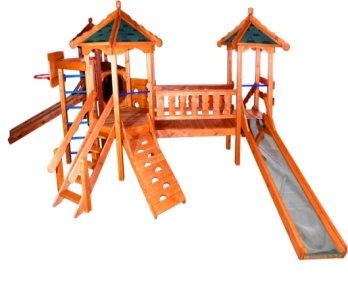 Шт. 11.Детский игровой комплекс №5 ИД-05Шт. 1Высота (мм) Высота (мм) 30001.Детский игровой комплекс №5 ИД-05Шт. 1Длина (мм)Длина (мм)71001.Детский игровой комплекс №5 ИД-05Шт. 1Ширина (мм)Ширина (мм)61001.Детский игровой комплекс №5 ИД-05Шт. 1Высота площадки (мм)Высота площадки (мм)9001.Детский игровой комплекс №5 ИД-05Шт. 1Применяемые материалыПрименяемые материалыПрименяемые материалы1.Детский игровой комплекс №5 ИД-05Шт. 1СтолбыВ кол-ве 18шт. из бруса сосновых пород естественной влажности 100*100мм. Нижняя часть столба покрыта битумной мастикой с последующим бетонированием.В кол-ве 18шт. из бруса сосновых пород естественной влажности 100*100мм. Нижняя часть столба покрыта битумной мастикой с последующим бетонированием.1.Детский игровой комплекс №5 ИД-05Шт. 1Пол шестигранный Пол в кол-ве 1 шт., выполнен из опорного бруса толщиной 40мм. и укрыт доской сосновых пород естественной влажности с покрытием антисептиком «Акватекс»Пол в кол-ве 1 шт., выполнен из опорного бруса толщиной 40мм. и укрыт доской сосновых пород естественной влажности с покрытием антисептиком «Акватекс»1.Детский игровой комплекс №5 ИД-05Шт. 1Пол квадратныйПол в кол-ве 2 шт., выполнен из опорного бруса толщиной 40мм. и укрыт доской сосновых пород естественной влажности с покрытием антисептиком «Акватекс»Пол в кол-ве 2 шт., выполнен из опорного бруса толщиной 40мм. и укрыт доской сосновых пород естественной влажности с покрытием антисептиком «Акватекс»1.Детский игровой комплекс №5 ИД-05Шт. 1Горкаскат Н-900мм.Горка в кол-ве 2шт. Изготовлен в виде цельной конструкции. Выполнен из цельного деревянного каркаса и укрыт цельным листом из нержавеющей стали.Горка в кол-ве 2шт. Изготовлен в виде цельной конструкции. Выполнен из цельного деревянного каркаса и укрыт цельным листом из нержавеющей стали.1.Детский игровой комплекс №5 ИД-05Шт. 1Баскетбольный щит с кольцомВ кол-ве 1шт. Баскетбольное кольцо изготовлено из металлической трубы Ф20мм. Баскетбольный щит изготовлен из деревянного бруса толщенной 40мм.В кол-ве 1шт. Баскетбольное кольцо изготовлено из металлической трубы Ф20мм. Баскетбольный щит изготовлен из деревянного бруса толщенной 40мм.1.Детский игровой комплекс №5 ИД-05Шт. 1Мост переходВ кол-ве 1шт. Мост изготовлен из каркаса и укрывной доски. Каркас изготовлен из бруса толщенной 40мм, каркас укрыт укрывной доской 22мм.В кол-ве 1шт. Мост изготовлен из каркаса и укрывной доски. Каркас изготовлен из бруса толщенной 40мм, каркас укрыт укрывной доской 22мм.1.Детский игровой комплекс №5 ИД-05Шт. 1Перила мастика переходаПерила в кол-ве 2шт., выполнены из доски сосновых пород естественной влажности толщиной 22мм.Перила в кол-ве 2шт., выполнены из доски сосновых пород естественной влажности толщиной 22мм.1.Детский игровой комплекс №5 ИД-05Шт. 1Лаз наклонный В кол-ве 1шт., состоит  из каркаса и укрывной доски. Каркас изготовлен из бруса толщенной 40мм, и покрыт доской толщиной 22мм. с прорезями для рук и ног.В кол-ве 1шт., состоит  из каркаса и укрывной доски. Каркас изготовлен из бруса толщенной 40мм, и покрыт доской толщиной 22мм. с прорезями для рук и ног.1.Детский игровой комплекс №5 ИД-05Шт. 1Лаз вертикальный В кол-ве 1шт. Лаз изготовлен  из доски сосновых пород естественной влажности с прорезями для  рук и ног.В кол-ве 1шт. Лаз изготовлен  из доски сосновых пород естественной влажности с прорезями для  рук и ног.1.Детский игровой комплекс №5 ИД-05Шт. 1Крыша четырехскатная Крыш в кол-ве 2шт., выполнена из доски естественной влажности и  четырех листов ОСБ с покрытием гибкой черепицей «Шинглас»Крыш в кол-ве 2шт., выполнена из доски естественной влажности и  четырех листов ОСБ с покрытием гибкой черепицей «Шинглас»1.Детский игровой комплекс №5 ИД-05Шт. 1Крыша шестискатная Крыш в кол-ве 1 шт. ., выполнена из доски естественной влажности и  шести листов ОСБ с покрытием гибкой черепицей «Шинглас»Крыш в кол-ве 1 шт. ., выполнена из доски естественной влажности и  шести листов ОСБ с покрытием гибкой черепицей «Шинглас»1.Детский игровой комплекс №5 ИД-05Шт. 1Лестница с периламиН-900мм.Лестница в кол-ве 2шт., выполнена из доски сосновых пород естественной влажности.Лестница в кол-ве 2шт., выполнена из доски сосновых пород естественной влажности.1.Детский игровой комплекс №5 ИД-05Шт. 1Деревянная перекладинаПерекладина в кол-ве 6 шт., диаметром  40-45мм.Перекладина в кол-ве 6 шт., диаметром  40-45мм.1.Детский игровой комплекс №5 ИД-05Шт. 1Ограждения башен (перила)Ограждение башен в кол-ве 4шт.,  выполнены из деревянного бруса естественной влажности  толщиной 40мм.Ограждение башен в кол-ве 4шт.,  выполнены из деревянного бруса естественной влажности  толщиной 40мм.1.Детский игровой комплекс №5 ИД-05Шт. 1Лаз «Труба»В кол-ве 1шт., выполнена из каркаса толщиной 40мм. Каркас укрыт деревянной доской по всей длине изнутри по кругу.В кол-ве 1шт., выполнена из каркаса толщиной 40мм. Каркас укрыт деревянной доской по всей длине изнутри по кругу.1.Детский игровой комплекс №5 ИД-05Шт. 1Металлическая перекладинаВ кол-ве 3шт.,  изготовлена из металлической трубы диаметром 27мм и толщенной стенки 2.7мм.В кол-ве 3шт.,  изготовлена из металлической трубы диаметром 27мм и толщенной стенки 2.7мм.1.Детский игровой комплекс №5 ИД-05Шт. 1МатериалыДеревянный брус и доска сосновых парод естественной влажности тщательно отшлифован со всех сторон и покрашен в заводских условиях антисептиком «Акватекс». Металл покрашен полимерной порошковой термопластичной краской., гибкая черепица «Шинглас», саморезы по дереву.ГОСТ Р 52169-2012, ГОСТР 52168-2012.Деревянный брус и доска сосновых парод естественной влажности тщательно отшлифован со всех сторон и покрашен в заводских условиях антисептиком «Акватекс». Металл покрашен полимерной порошковой термопластичной краской., гибкая черепица «Шинглас», саморезы по дереву.ГОСТ Р 52169-2012, ГОСТР 52168-2012.